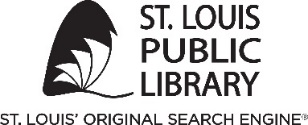 TEEN VOLUNTEER APPLICATION(13 to 17 years of age) 
Are you fulfilling a requirement?                                          How many hours are needed?_____________________________________________________________________________________________Volunteer signature                                                         DateAll volunteers under 18 years of age must have parent/guardians signature in your household.__________________________________________________________________________________________Parent/Guardian signature                                                DateSt. Louis Public Library Administration Office  /  Human Resources1415 Olive Street, St. Louis, MO 63103  /  314-539-0306Print Full Name: Address:                                                  City:                                   State:                   ZIP:Phone Home/Cell:                                                                     Email:Age:                    Birthdate:                               Do you have any special needs?In case of an emergency, contact:                                                           Phone:Work phone:                                                             Relationship to you:APPLICATION NOT COMPLETELY FILLED IN WILL NOT BE CONSIDEREDHave you previously volunteered at St. Louis Public Library? (Where and When)Work experience: Volunteer experience:With which agency/school are you working?                                         Completed by?What length of service do you plan on contributing? Short term (fulfilling requirement only) Long term (would like to volunteer regularly)                 UndecidedCircle activities that you enjoy: Video games      Robotics       LEGOS        Drawing       Crafts      Listening to music        Playing an instrument         DancingWhat days and times are you available? __________________________________________________Which Library?   1st request                                            2nd request